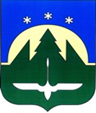 Городской округ Ханты-МансийскХанты-Мансийского автономного округа – ЮгрыДУМА ГОРОДА ХАНТЫ-МАНСИЙСКАРЕШЕНИЕ№ 358-VI РД						 Принято27 сентября 2019 годаО согласовании полной замены дотации на выравнивание бюджетной обеспеченности муниципальных районов (городских округов) дополнительными нормативами отчислений от налога на доходы физических лиц на 2020 год и на плановый период 2021 и 2022 годовВ соответствии со статьей 138 Бюджетного кодекса Российской Федерации, статьёй 6 Закона Ханты-Мансийского автономного округа - Югры от 10 ноября 2008 года № 132-оз «О межбюджетных отношениях                                      в Ханты-Мансийском автономном округе - Югре», руководствуясь частью 1 статьи 69 Устава города Ханты-Мансийска,Дума города Ханты-Мансийска РЕШИЛА:	1.Согласовать в 2020 году полную замену дотации на выравнивание бюджетной обеспеченности муниципальных районов (городских округов)                    в сумме 688 882,1 тыс. рублей дополнительными нормативами отчислений                 в бюджет города Ханты-Мансийска от налога на доходы физических лиц                   в размере 11,85 процентов.	2.Согласовать полную замену дотации на выравнивание бюджетной обеспеченности муниципальных районов (городских округов) в сумме 661 567,1 тыс. рублей на 2021 год, 667 002,3 тыс. рублей на 2022 год дополнительными нормативами отчислений в бюджет города Ханты-Мансийска от налога на доходы физических лиц в размере:на 2021 год – 11,00 процентов; на 2022 год – 10,71 процентов.3.Пункт 2 Решения Думы города Ханты-Мансийска от 28 сентября 2018 года № 283 – VI РД «О согласовании полной замены дотаций из регионального фонда финансовой поддержки поселений и из регионального фонда финансовой поддержки муниципальных районов (городских округов) дополнительными нормативами отчислений от налога на доходы физических лиц на 2019 год и на плановый период 2020 и 2021 годов» признать утратившим силу.4.Направить настоящее Решение в Департамент финансов                         Ханты-Мансийского автономного округа - Югры.Председатель Думы города Ханты-Мансийска				 	                   К.Л. Пенчуков  Подписано27 сентября 2019 года